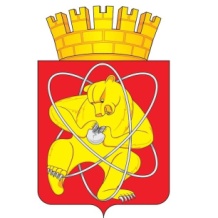 Муниципальное образование «Закрытое административно – территориальное образование Железногорск Красноярского края»ГЛАВА ЗАТО  г.ЖЕЛЕЗНОГОРСК ПОСТАНОВЛЕНИЕ17 ноября 2014                                                                                                                               13г.ЖелезногорскО назначении публичных слушаний по проекту решения Совета депутатов ЗАТО г.Железногорск «О бюджете ЗАТО Железногорск на 2015 год и плановый период 2016-2017 годов»В соответствии с ч. 3 ст. 28 Федерального закона от 06.10.2003 № 131-ФЗ «Об общих принципах организации местного самоуправления в Российской Федерации», ст. 18 Устава ЗАТО Железногорск, Положением о публичных слушаниях в ЗАТО Железногорск, утвержденным решением Совета депутатов ЗАТО г.Железногорск от 28.04.2011 № 14-88Р, 1. Назначить публичные слушания по проекту решения Совета депутатов ЗАТО г. Железногорск «О бюджете ЗАТО Железногорск на 2015 год и плановый период 2016-2017 годов» на 28 ноября 2014 года.2. Провести публичные слушания 28 ноября 2014 года в 15 часов 30 минут по адресу: г.Железногорск, ул. 22 Партсъезда, д. 21, актовый зал (4 этаж).3. Назначить председательствующим публичных слушаний по проекту решения Совета депутатов ЗАТО г.Железногорск «О бюджете ЗАТО Железногорск на 2015 год и плановый период 2016-2017 годов» заместителя председателя Совета депутатов ЗАТО г.Железногорск А.И. Коновалова.4. Назначить секретарем публичных слушаний по проекту решения Совета депутатов ЗАТО г.Железногорск «О бюджете ЗАТО Железногорск на 2015 год и плановый период 2016-2017 годов» начальника отдела по организации деятельности Совета депутатов ЗАТО г.Железногорск И.А. Шакирова.5. Предложения жителей ЗАТО Железногорск и иных участников слушаний по проекту решения Совета депутатов ЗАТО г.Железногорск «О бюджете ЗАТО Железногорск на 2015 год и плановый период 2016-2017 годов» в письменном виде принимаются по адресу: г.Железногорск, ул. 22 Партсъезда, 21, кабинет 119. Прием письменных предложений прекращается 27 ноября 2014 года в 17 часов 30 минут.6. Возложить функции организатора публичных слушаний на Отдел по организации деятельности Совета депутатов ЗАТО г.Железногорск (И.А.Шакиров).7. Отделу по организации деятельности Совета депутатов ЗАТО г.Железногорск (И.А.Шакиров):7.1. Довести до сведения населения проект решения Совета депутатов ЗАТО г. Железногорск «О бюджете ЗАТО Железногорск на 2015 год и плановый период 2016-2017 годов» и настоящее постановление через газету "Город и горожане";7.2. Обеспечить размещение проекта решения Совета депутатов ЗАТО г.Железногорск «О бюджете ЗАТО Железногорск на 2015 год и плановый период 2016-2017 годов» и настоящего постановления в сети «Интернет» на официальном сайте муниципального образования "Закрытое административно-территориальное образование Железногорск Красноярского края" (www.admk26.ru).8. Контроль над исполнением настоящего постановления оставляю за собой.9. Настоящее постановление вступает в силу после его официального опубликования. Глава ЗАТО г. Железногорск   			                           В.В. Медведев